	 PUBLIC UTILITY COMMISSION	NOTICE TO BE PUBLISHED	        Joint Petition of Frontier Communications of Breezewood, LLC, and Frontier Communications of Pennsylvania, LLC and Comcast Business Communications, LLC for approval of an Amendment to Interconnection Agreement under Section 252 (e) of the Telecommunications Act of 1996.                   Docket Number:  A-2020-3023222	_____________________       Frontier Communications of Breezewood, LLC, and Frontier Communications of Pennsylvania, LLC and Comcast Business Communications, LLC by its counsel, filed on December 7, 2020, at the Public Utility Commission, a Joint Petition for approval of an Amendment to Interconnection Agreement under Sections 251 and 252 of the Telecommunications Act of 1996.       Interested parties may file comments concerning the petition and agreement with the Secretary, Pennsylvania Public Utility Commission, 400 North Street, Harrisburg, PA 17120. All such comments are due on or before 10 days after the date of publication of this notice. The documents filed in support of Frontier Communications of Breezewood, LLC, and Frontier Communications of Pennsylvania, LLC and Comcast Business Communications, LLC Joint Petition are available for inspection at the Commission’s website at www.puc.pa.gov, and at the applicant’s business website.        Contact person is Kathryn Sophy, Director, Office of Special Assistants, (717) 787-1827.								BY THE COMMISSION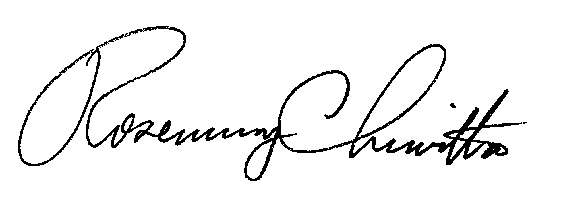 								Rosemary Chiavetta								Secretary